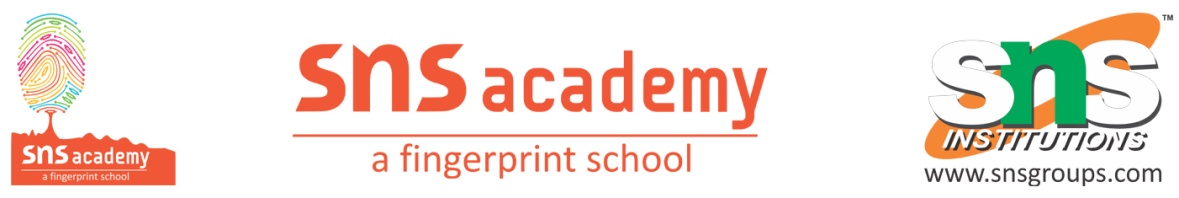 PERIODIC TESTGRADE:7                                                                                                                     MARKS:30DATE:11.07.2022                                                                                                        TIME:I. ANSWER ALL THE QUESTIONS:                                                                    7 X 1=7Choose the correct option:1. Human beings can be categorized asa. Autotrophs  b. Heterotrophs  c. Parasites  d. Saprophytes2. Tiny pores present on the surface of leaves through which gaseous exchange occurs are called a. Guard cells  b. Food holes  c. Gas holes  d. Stomata3. The plant that traps and feeds on insects ----------a. Pitcher plant  b. Rose  c. China rose  d.Cuscuta Fill in the blanks with appropriate answers:4. ---------------- is the site of photosynthesis.5. ---------------- is an organelle present in the leaves that contain chlorophyll.With respect to the assertion and reason, choose the correct option:6. Assertion: Water and minerals are absorbed from roots and are transported upwards to vaious parts of the plant.Reason: The process by which a substance absorbed from roots of the plant is moved to the upper part of the plant is known as active transport.a. A is correct but R is incorrectb. A is incorrect and R is correctc. Both A and R are correct and R is the correct explanation of Ad. Both A and R are incorrect7.  Assertion: Xylem transports water and dissolved minerals from the roots to the rest of the plant.Reason: Phloem translocates organic solutes from the leaves to various parts of the plantsa. Both A and R are correct and R is correct explanation of Ab. Both A and R are correct but R is not the correct explanation for Ac. A is correct but R is incorrectd. Both A and R are incorrect.II. SOLVE THE CROSSWORD PUZZLE WITH THE GIVEN HINTS                 10 X ½ = 5III. READ THE FOLLOWING CASE STUDY AND ANSWER THE          3 X 1=3FOLLOWING QUESTIONS:Carbohydrates, proteins, fats, vitamins and minerals are components of the food. These components are essential for our body and are called nutrients. All living organisms require food. Plants can synthesize their own food but animals including humans cannot prepare their food. Humans directly or indirectly depend on plants and animals for food. Plants are the only organisms that synthesize food on their own. The raw materials are available in their surroundings. The nutrients enable the living organisms to grow, to build bodies, to repair the damaged body parts and bring out energy to carryout the life processes. The mode of nutrition where the plants can prepare their own food are called autotrophs. The animals depend on plants for their food are called heterotrophs.1. Which organisms are autotrophs?2. Mention the raw materials used for photosynthesis.3. What are the things enabled by nutrients in living organisms?   III. ANSWER THE FOLLOWING                                                                           5 X 2=10  1. What are the types of teeth?2. Mention the process of digestion.3. Define symbiosis4. Give some examples for insectivorous plants5. What are ruminants?IV. ANSWER IN DETAIL                                                                                           5 X1=51. Give the difference between autotrophs and heterotrophs.                                                       (or)2. Draw the stomatal cell of the plant12344567891010Across6. How many kind of permanent teeth in our mouth7. Which teeth are used for tearing food9. Ingestion is the first step ofAcross6. How many kind of permanent teeth in our mouth7. Which teeth are used for tearing food9. Ingestion is the first step ofAcross6. How many kind of permanent teeth in our mouth7. Which teeth are used for tearing food9. Ingestion is the first step ofAcross6. How many kind of permanent teeth in our mouth7. Which teeth are used for tearing food9. Ingestion is the first step ofAcross6. How many kind of permanent teeth in our mouth7. Which teeth are used for tearing food9. Ingestion is the first step ofAcross6. How many kind of permanent teeth in our mouth7. Which teeth are used for tearing food9. Ingestion is the first step ofAcross6. How many kind of permanent teeth in our mouth7. Which teeth are used for tearing food9. Ingestion is the first step ofAcross6. How many kind of permanent teeth in our mouth7. Which teeth are used for tearing food9. Ingestion is the first step ofAcross6. How many kind of permanent teeth in our mouth7. Which teeth are used for tearing food9. Ingestion is the first step ofAcross6. How many kind of permanent teeth in our mouth7. Which teeth are used for tearing food9. Ingestion is the first step ofDown1. Other name for false feet2. First set of teeth called3. What is not digested by human4. Part of stomach in grass eating animals5. How many Teeth in human8. Single celled organism 10. When grass is partially digested Down1. Other name for false feet2. First set of teeth called3. What is not digested by human4. Part of stomach in grass eating animals5. How many Teeth in human8. Single celled organism 10. When grass is partially digested Down1. Other name for false feet2. First set of teeth called3. What is not digested by human4. Part of stomach in grass eating animals5. How many Teeth in human8. Single celled organism 10. When grass is partially digested Down1. Other name for false feet2. First set of teeth called3. What is not digested by human4. Part of stomach in grass eating animals5. How many Teeth in human8. Single celled organism 10. When grass is partially digested Down1. Other name for false feet2. First set of teeth called3. What is not digested by human4. Part of stomach in grass eating animals5. How many Teeth in human8. Single celled organism 10. When grass is partially digested Down1. Other name for false feet2. First set of teeth called3. What is not digested by human4. Part of stomach in grass eating animals5. How many Teeth in human8. Single celled organism 10. When grass is partially digested Down1. Other name for false feet2. First set of teeth called3. What is not digested by human4. Part of stomach in grass eating animals5. How many Teeth in human8. Single celled organism 10. When grass is partially digested Down1. Other name for false feet2. First set of teeth called3. What is not digested by human4. Part of stomach in grass eating animals5. How many Teeth in human8. Single celled organism 10. When grass is partially digested Down1. Other name for false feet2. First set of teeth called3. What is not digested by human4. Part of stomach in grass eating animals5. How many Teeth in human8. Single celled organism 10. When grass is partially digested Down1. Other name for false feet2. First set of teeth called3. What is not digested by human4. Part of stomach in grass eating animals5. How many Teeth in human8. Single celled organism 10. When grass is partially digested Down1. Other name for false feet2. First set of teeth called3. What is not digested by human4. Part of stomach in grass eating animals5. How many Teeth in human8. Single celled organism 10. When grass is partially digested 